Onderstaande figuur geeft de structuur en de opgerolde vorm van een chromosoom weer.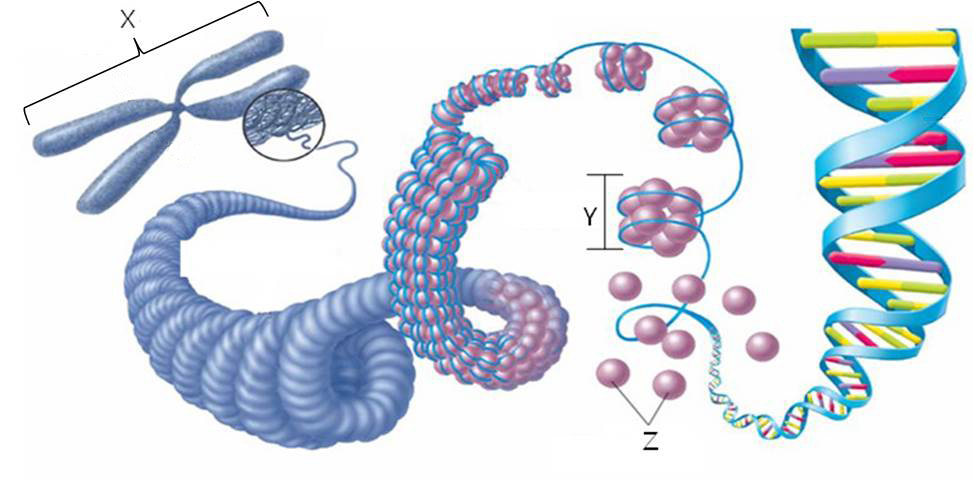 In het kader staat een aantal uitspraken. Kruis het antwoord aan, waarin alle uitspraken juist zijn.(A) ①           (B) ②           (C) ①, ②           (D) ②, ③AntwoordCUitleg:Het sterk gecondenseerd chromosoom wordt gevormd in de profase van de celcyclus. Nucleosoom is de basiseenheid van een chromosoom en bestaat uit een histon octameer en ~ 200 bp DNA. Bacteriën hebben cirkelvormig DNA dat geen histon eiwitten bevat.X kan worden waargenomen in de metafase van de celdelingscyclus.Y is een nucleosoom. Bacteriën bevatten Z.